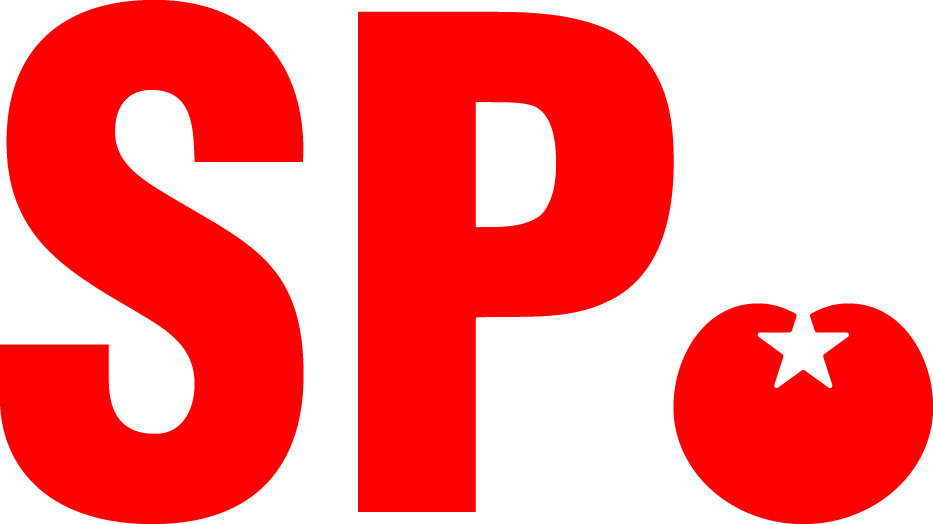 Provinciale Staten van Drenthe;in vergadering bijeen op woensdag 14 november 2012;overwegende dat:de uitkering bij aftreden of ontslag van Gedeputeerden via de Algemene pensioenwet politieke ambtsdragers (Appa) geregeld is;er jaarlijks een bedrag via de provinciale begroting gestort wordt in de voorziening Appaer bezuinigd wordt op alle programma’s binnen de provinciale begroting; per 18 september 2012 de maximale uitkeringsduur voor politieke ambtsdragers is aangepast aan de maximale duur van de huidige WW (3 jaar en 2 maanden); het percentage van de wachtgeldregeling Appa in het eerste jaar 80% en de daarop volgende jaren 70% van laatste inkomen is;het kabinet-Rutte-Asscher de WW voor alle werknemers per 1 juli 2014 wil aanpassen. De duur van de WW-uitkering wordt dan voor nieuwe gevallen maximaal 2 jaar;de hoogte van de WW uitkering het eerste jaar gebaseerd is op 70% van het laatstverdiende loon ( eerste 2 maanden 75% en daarna 70%). Het tweede jaar bedraagt de uitkering 70% van het wettelijk minimumloon;zijn van mening dat: de uitkering voor uittredende politieke ambtsdragers gelijk zou moeten zijn aan de WW voor werknemers(uitkeringsduur, hoogte en de voorwaarden tijdens de uitkeringsperiode);  politici het goede voorbeeld moeten geven;politici als eerste hun eigen regelingen moeten versoberen als ze het noodzakelijk vinden om in te grijpen in de arbeidsvoorwaarden van werknemers;er ook bezuinigd moet worden op de kosten voor openbaar bestuur; BESLUITEN:Het college op te dragen namens de Staten van Drenthe een brief te sturen aan de tweede kamer met het verzoek de duur en de voorwaarden van de Appa wachtgeldregeling aan te passen aan de nieuwe voorwaarden in de Werkloosheidswet. De aanpassing in de Appa zal idealiter vóór en uiterlijk tegelijk met de aanpassingen in de Werkloosheidswet moeten plaatsvinden.Namens de fractie van de SP DrenthePhilip Oosterlaak